Лабораторная работа № 1Исследование типичных нелинейностейЦель работы: Изучить статические и динамические характеристики типичных нелинейностей.Задание: Составить в программном пакете Simulink схемы моделей типичных нелинейных звеньев. Оценить систему по полученным входным и выходным временным характеристикам, и фазовым траекториям.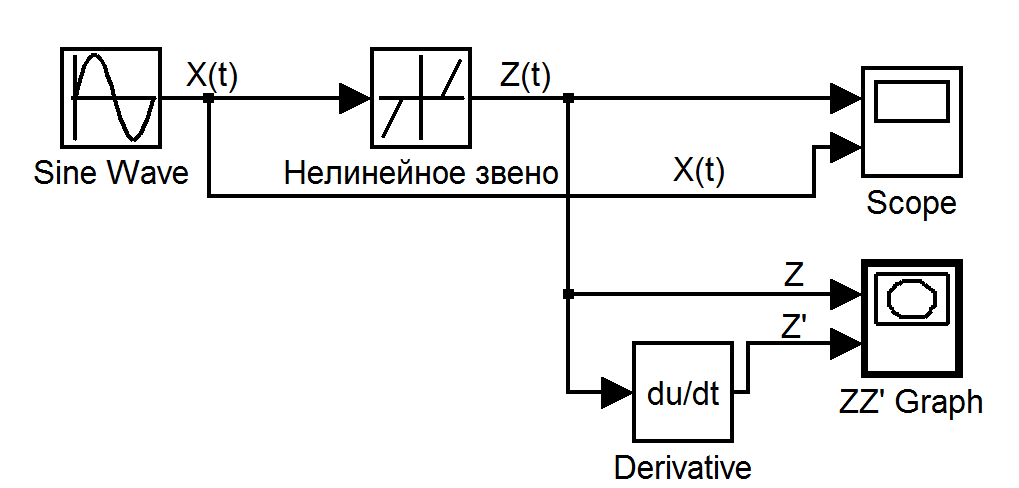 Рис. 1.1 – Пример структурной схемы для исследования нелинейных звеньевНа входе системы установлен генератор синусоидальных сигналов (Sine Wave). В библиотеке Simulink он находится в разделе Sources. Синусоидальный сигнал характеризуется амплитудой А, частотой ɷ и фазой φ, которые можно изменять в параметрах блока Sine Wave.		(1)В данной лабораторной работе принимаем параметры:А=1; ɷ=1 рад/с; φ=0 рад.Нелинейные звенья находятся в библиотеке Simulink в разделе Discontinuities:1. Зона нечувствительности (Dead Zone)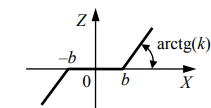 		(2)где b = 0,5 м; k = 2; A>b.2. Насыщение (ограничение) (Saturation)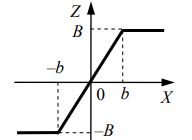 		(3)где b = 0,5 м; В = 1 м; k = 2; A>b.3. Идеальное двухпозиционное реле (Relay)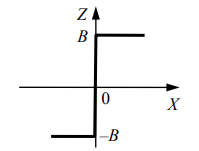 		(4)где В = 1,5 м;4. Идеальное треххпозиционное реле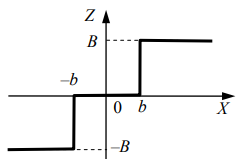 		(5)где b = 0,5 м; В = 1 м; A>b.5. Люфт (Мертвый ход) (BackLash)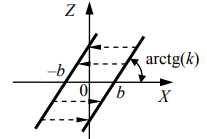 		(6)где b = 0,5 м; k = 2; A>b.Содержание отчета:1) Название и цель;2) Аналитические зависимости и схемы характеристик, описывающие исследуемые звенья;3) Схема исследуемой модели в среде Simulink для каждого нелинейного звена;4) Входные и выходные временные характеристики, а также фазовые траектории для каждого нелинейного звена;5) Вывод по работе.Контрольные вопросы:1. Какая система называется нелинейной?2. Приведите классификацию нелинейных характеристик.3. Приведите примеры нелинейностей в реальных технических устройствах.4. Приведите методику изучения нелинейных звеньев.5. Что такое фазовая траектория, фазовый портрет?6. Как по виду временных характеристик и фазовой траектории оценить устойчивость процесса?